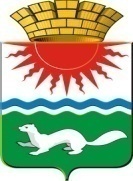 АДМИНИСТРАЦИЯ СОСЬВИНСКОГО ГОРОДСКОГО ОКРУГА ПОСТАНОВЛЕНИЕОт 17.03.2020 № 168п.г.т. СосьваО внесении изменений в муниципальную программу «Формирование современной городской среды на территории Сосьвинского городского округа  на 2018-2024 годы,  утвержденную постановлением  администрации Сосьвинского городского округа от 24.11.2017 № 1013В соответствии с решениями Думы Сосьвинского городского округа от 12.12.2019  № 275  «О бюджете Сосьвинского городского округа на 2020  год и плановый период 2021 и 2022  годов», от 12.12.2019 № 276  «О  внесении изменений в решение Думы Сосьвинского городского округа от 13.12.2018 № 182 «О бюджете  Сосьвинского городского округа на 2019  год и плановый период 2020  и 2021 годов»»,  постановлением  администрации Сосьвинского городского округа от 17.07.2018 № 556 «Об утверждении Порядка формирования и реализации муниципальных программ Сосьвинского городского округа», в связи с необходимостью корректировки сумм финансирования муниципальной программы «Формирование современной городской среды на территории Сосьвинского городского округа  на 2018-2024 годы»,  утвержденную постановлением  администрации Сосьвинского городского округа от 24.11.2017 № 1013, руководствуясь статьями 27, 30, 45 Устава Сосьвинского городского округа, администрация Сосьвинского городского округа  ПОСТАНОВЛЯЕТ: Внести в муниципальную программу «Формирование современной городской среды на территории Сосьвинского городского округа  на 2018-2024 годы», утвержденную постановлением администрации Сосьвинского городского округа от 24.11.2017 № 1013 (с изменениями, внесенными постановлениями администрации Сосьвинского городского округа от 21.06.2018 № 450, от 11.07.2018 № 549, от 30.10.2018 № 846,  от 10.12.2018 № 958, от 31.05.2019 № 335,  от 18.12.2019 № 913)  следующие изменения:1) Таблицу № 2 «План мероприятий по выполнению муниципальной программы «Формирование современной городской среды на территории Сосьвинского городского округа на 2018–2024 годы» читать в новой редакции (прилагается). 2. Настоящее постановление опубликовать в газете «Серовский рабочий» и на официальном сайте администрации Сосьвинского городского округа.3.  Контроль исполнения настоящего постановления возложить на Первого заместителя главы администрации Сосьвинского городского округа А.В. Киселева.Глава Сосьвинскогогородского округа                                                                                                Г.Н. МакаровПЛАНмероприятий по выполнению муниципальной программы«Формирование современной городской среды на территории Сосьвинского городского округа на 2018–2024 годы»Утверждено постановлением администрации  Сосьвинского городского округа От 17.03.2020 № 168Таблица № 2 к муниципальной программе утвержденной постановлением администрации Сосьвинского  городского округа от  24.11.2017 № 1013Наименование мероприятия/   Источники расходов     на финансирование    Наименование мероприятия/   Источники расходов        на финансирование    Объем расходов на выполнение мероприятия за счет     
   всех источников ресурсного обеспечения, тыс. рублейОбъем расходов на выполнение мероприятия за счет     
   всех источников ресурсного обеспечения, тыс. рублейОбъем расходов на выполнение мероприятия за счет     
   всех источников ресурсного обеспечения, тыс. рублейОбъем расходов на выполнение мероприятия за счет     
   всех источников ресурсного обеспечения, тыс. рублейОбъем расходов на выполнение мероприятия за счет     
   всех источников ресурсного обеспечения, тыс. рублейОбъем расходов на выполнение мероприятия за счет     
   всех источников ресурсного обеспечения, тыс. рублейОбъем расходов на выполнение мероприятия за счет     
   всех источников ресурсного обеспечения, тыс. рублейОбъем расходов на выполнение мероприятия за счет     
   всех источников ресурсного обеспечения, тыс. рублейНомер строки 
целевых показателей, 
на достижение
которых   направлены   мероприятияНаименование мероприятия/   Источники расходов     на финансирование    Наименование мероприятия/   Источники расходов        на финансирование    всего2018 год2019 год2020 год2021 год2022 год 2023 год2024 годНомер строки 
целевых показателей, 
на достижение
которых   направлены   мероприятия1Наименование мероприятия/   Источники расходов     на финансирование    Наименование мероприятия/   Источники расходов        на финансирование    345678        910              111ВСЕГО ПО ПРОГРАММЕ, в том числе6894,72186,23308,51000,0200,0200,0 0,00,02Федеральный бюджет0,00,00,00,00,00,0 0,00,03областной бюджет         0,00,00,00,00,00,0 0,00,04местный бюджет           6894,72186,23308,51000,0200,0200,0 0,00,05внебюджетные источники   0,00,00,00,00,00,0 0,00,061. Капитальные вложения                                     0,00,00,00,00,00,0 0,00,07Всего по направлению     «Капитальные вложения» в том числе6894,72186,23308,51000,0 200,0 200,0 0,00,08Федеральный бюджет0,00,00,00,00,00,0 0,00,09областной бюджет         0,00,00,00,00,00,0 0,00,010местный бюджет           6894,72186,23308,51000,0200,0200,0 0,00,011внебюджетные источники   0,00,00,00,00,00,0 0,00,0121.1. Бюджетные инвестиции в объекты капитального строительства                  13Бюджетные инвестиции      в объекты капитального строительства, всего <1>, в том числе:14областной бюджет         0,00,00,00,00,00,0 0,00,015местный бюджет           0,00,00,00,00,00,0 0,00,016внебюджетные источники   0,00,00,00,00,00,0 0,00,0171.2. Иные капитальные вложения                             0,00,00,00,00,00,0 0,00,018Мероприятие 1 «Комплексное  благоустройство дворовых территорий»  635,90,0635,90,00,00,0 0,00,019Областной бюджет 0,00,00,00,00,00,0 0,00,020Местный бюджет635,90,0635,90,00,00,0 0,00,021Внебюджетные источники0,00,00,00,00,00,0 0,00,022Средства заинтересованных лиц231.1.      Комплексное благоустройство дворовой территории многоквартирных домов по ул. Виктора Романова 69, 71, 73                ул. Олтинская 14, 16, п.г.т. Сосьва 0,00,00,00,00,00,0 0,00,024Областной бюджет 0,00,00,00,00,00,0 0,00,025Местный бюджет0,00,00,00,00,00,0 0,00,026Внебюджетные источники0,00,00,00,00,00,0 0,00,027Средства заинтересованных лиц281.2.      Комплексное благоустройство дворовой территории многоквартирных домов по ул. Виктора Романова 145,  147 п.г.т. Сосьва  0,00,00,00,00,00,0 0,00,029Областной бюджет 0,00,00,00,00,00,0 0,00,030Местный бюджет0,00,00,00,00,00,0 0,00,031Внебюджетные источники0,00,00,00,00,00,0 0,00,032Средства заинтересованных лиц331.3.   Комплексное благоустройство дворовой территории многоквартирных домов  по ул. Митина 140, 142,  ул. Фадеева 87, 89,  п.г.т. Сосьва408,00,0408,00,00,00,0 0,00,034Областной бюджет 0,00,00,00,00,00,0 0,00,035Местный бюджет408,80,0408,00,00,00,0 0,00,036Внебюджетные источники0,00,00,00,00,00,0 0,00,037Средства заинтересованных лиц381.4.    Комплексное благоустройство дворовой территории многоквартирных домов по ул. Братьев Чубаровых 46 п.г.т. Сосьва0,00,00,00,00,00,0 0,00,039Областной бюджет 0,00,00,00,00,00,0 0,00,040Местный бюджет0,00,00,00,00,00,0 0,00,041Внебюджетные источники0,00,00,00,00,00,0 0,00,042Средства заинтересованных лиц431.5.    Комплексное благоустройство дворовой территории многоквартирных домов по ул. Митина 77 п.г.т. Сосьва0,00,00,00,00,00,0 0,00,044Областной бюджет 0,00,00,00,00,00,0 0,00,045Местный бюджет0,00,00,00,00,00,0 0,00,046Внебюджетные источники0,00,00,00,00,00,0 0,00,047Средства заинтересованных лиц481.6.      Комплексное благоустройство дворовой территории многоквартирных домов по ул. Октябрьская 42а, 44а  п.г.т. Сосьва  0,00,00,00,00,00,0 0,00,049Областной бюджет 0,00,00,00,00,00,0 0,00,050Местный бюджет0,00,00,00,00,00,0 0,00,051Внебюджетные источники0,00,00,00,00,00,0 0,00,052Средства заинтересованных лиц531.7.      Комплексное благоустройство дворовой территории многоквартирных домов по ул. Гагарина 19  п.г.т. Сосьва                            0,00,00,00,00,00,0 0,00,054Областной бюджет 0,00,00,00,00,00,0 0,00,055Местный бюджет0,00,00,00,00,00,0 0,00,056Внебюджетные источники0,00,00,00,00,00,0 0,00,057Средства заинтересованных лиц581.8.     Комплексное благоустройство дворовой территории многоквартирных домов по ул. Овражная 2,  ул. Коммунаров 1, 3, 5   п. Восточный;0,00,00,00,00,00,0 0,00,059Областной бюджет 0,00,00,00,00,00,0 0,00,060Местный бюджет0,00,00,00,00,00,0 0,00,061Внебюджетные источники0,00,00,00,00,00,0 0,00,062Средства заинтересованных лиц631.9.       Комплексное благоустройство дворовой территории многоквартирных домов по ул. Комсомольская 9 п. Восточный;0,00,00,00,00,00,0 0,00,064Областной бюджет 0,00,00,00,00,00,0 0,00,065Местный бюджет0,00,00,00,00,00,0 0,00,066Внебюджетные источники0,00,00,00,00,00,0 0,00,067Средства заинтересованных лиц681.10.    Комплексное благоустройство дворовой территории многоквартирных домов по ул. Центральная 1, 2,  ул. Пушкина 1д  п. Восточный;227,90,0227,90,00,00,0 0,00,069Областной бюджет 0,00,00,00,00,00,0 0,00,070Местный бюджет227,90,0227,90,00,00,0 0,00,071Внебюджетные источники0,00,00,00,00,00,0 0,00,072Средства заинтересованных лиц731.11.    Комплексное благоустройство дворовой территории многоквартирных домов по ул. Ленина 50  п. Восточный;0,00,00,00,00,00,0 0,00,074Областной бюджет 0,00,00,00,00,00,0 0,00,075Местный бюджет0,00,00,00,00,00,0 0,00,076Внебюджетные источники0,00,00,00,00,00,0 0,00,077Средства заинтересованных лиц781.12.    Комплексное благоустройство дворовой территории многоквартирных домов по ул. Луначарского 66, 68 п. Восточный0,00,00,00,00,00,0 0,00,079Областной бюджет 0,00,00,00,00,00,0 0,00,080Местный бюджет0,00,00,00,00,00,0 0,00,081Внебюджетные источники0,00,00,00,00,00,0 0,00,082Средства заинтересованных лиц83Мероприятие 2 «Комплексное благоустройство общественных территорий»5958,82186,22372,61000,0200,0200,0 0,00,084Областной бюджет 0,00,00,00,00,00,0 0,00,085Местный бюджет5958,82186,22372,61000,0200,0200,0 0,00,086Внебюджетные источники0,00,00,00,00,00,0 0,00,0872.1.  Благоустройство парка в  п.г.т. Сосьва ул. Балдина 50 5640,82186,22372,6682,0200,0200,0 0,00,088Областной бюджет 1000,00,01000,00,00,00,0 0,00,089Местный бюджет4640,82186,21372,6682,0200,0200,0 0,00,090Внебюджетные источники0,00,00,00,00,00,0 0,00,0912.2. Комплексное благоустройство  парка победы в п.г.т. Сосьва по ул. Толмачева  0,00,00,00,00,00,0 0,00,092Областной бюджет 0,00,00,00,00,00,0 0,00,093Местный бюджет0,00,00,00,00,00,0 0,00,094Внебюджетные источники0,00,00,00,00,00,0 0,00,0952.3. Комплексное благоустройство общественной территории, установка памятной стелы Герою Советского Союза Копылову С.А. в с. Копылова по ул. Северная75,00,00,075,00,00,00,00,096Областной бюджет 0,00,00,00,00,00,00,00,097Местный бюджет75,00,00,075,00,00,00,00,098Внебюджетные источники0,00,00,00,00,00,00,00,0992.4. Комплексное благоустройство общественной территории памятника  400 – летию в с. Кошай  по ул. Ворошилова243,00,00,0243,00,00,00,00,0100Областной бюджет 0,00,00,00,00,00,00,00,0101Местный бюджет243,00,00,0243,00,00,00,00,0102Внебюджетные источники0,00,00,00,00,00,00,00,0103Мероприятие 3  Разработка дизайн проектов для общественных территорий Сосьвинского городского округа300,00,0300,00,00,00,00,00,0     104Областной бюджет 0,00,00,00,00,00,0 0,00,0105Местный бюджет0,00,00,00,00,00,0 0,00,098Внебюджетные источники0,00,00,00,00,00,0 0,00,0993.1. Разработка дизайн проекта «Комплексное благоустройство  парка победы в п.г.т. Сосьва по ул. Толмачева300,00,0300,00,00,00,00,00,0100Областной бюджет 0,00,00,00,00,00,0 0,00,0101Местный бюджет300,00,0300,00,00,00,0 0,00,0102Внебюджетные источники0,00,00,00,00,00,0 0,00,0